FIX-IT: Reporting Canvas material typos and other issuesPlease report Canvas material typos and other issues to us so that we can continue to improve the Canvas material.Send an email to Myra at msnell@losmedanos.edu with the subject line FIX IT Mod XX, page YY. Describe the issue and include a screenshot if possible. Example: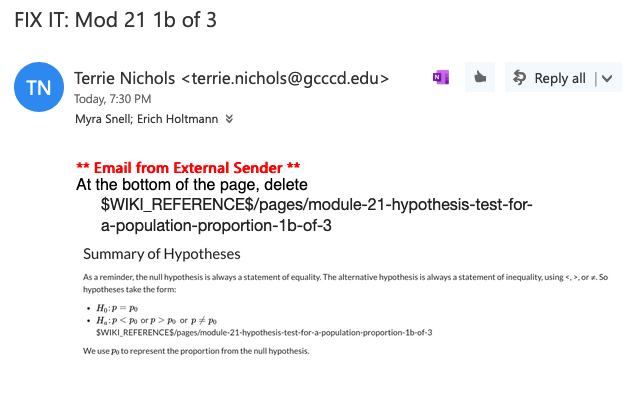 